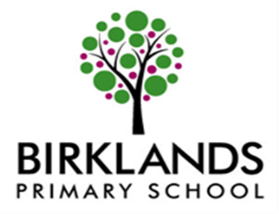 Birklands Primary School Term Dates 2015-16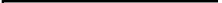  	December 2015	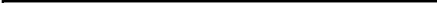 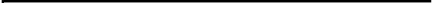 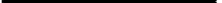  	March 2016	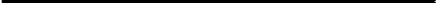 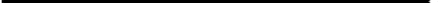  	June 2016	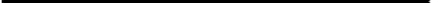 School holidays		Public Holidays	Term day	Inset Day